АДМИНИСТРАЦИЯ ГОРОДА ИШИМАПОСТАНОВЛЕНИЕ30 декабря 2019 г.                                                                                      № 1858В соответствии с Бюджетным кодексом Российской Федерации, в целях реализации решения Ишимской городской Думы от 22.01.2007 № 141 «О мерах социальной поддержки неработающих пенсионеров по старости, осуществляемых путем возмещения расходов на оплату проезда на городском общественном транспорте»:Внести в постановление администрации города Ишима от 30.11.2015 № 1116 «Об утверждении Положения о порядке предоставления субсидий, в целях возмещения расходов в связи с перевозкой пассажиров льготных категорий на пассажирском транспорте общего пользования по внутримуниципальным маршрутам в границах муниципального образования городской округ город Ишим» (в ред. постановлений администрации города Ишима от 29.03.2016 № 335, от 29.12.2016 № 1373, от 26.06.2017 № 619, от 28.12.2017 № 1320, от 25.02.2019 № 201) следующие изменения:1.1.	В абзаце втором подпункта 2.1.4. пункта 2.1. раздела 2. Приложения к постановлению слово «банкротства,» заменить словами «в отношении их не введена процедура банкротства, деятельность получателя субсидии не приостановлена в порядке, предусмотренном законодательством Российской Федерации,».1.2.	Подпункт 2.1.4. пункта 2.1. раздела 2. Приложения к постановлению дополнить абзацем пять следующего содержания:«- у получателей субсидий должна отсутствовать неисполненная обязанность по уплате налогов, сборов, страховых взносов, пеней, штрафов, процентов, подлежащих уплате в соответствии с законодательством Российской Федерации о налогах и сборах.»2. 	Опубликовать настоящее постановление в газете «Ишимская правда», в сетевом издании «Официальные документы города Ишима» (http://ishimdoc.ru) и разместить на официальном сайте муниципального образования город Ишим ishim.admtyumen.ru.3. 	Контроль за исполнением настоящего постановления возложить на первого заместителя Главы города.Глава города                                                                                    Ф.Б. Шишкин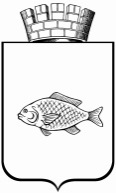 О внесении изменений в постановление администрации города Ишима от 30.11.2015 № 1116 «Об утверждении Положения о порядке предоставления субсидий в целях возмещения расходов в связи с перевозкой пассажиров льготных категорий на пассажирском транспорте общего пользования по внутримуниципальным маршрутам в границах муниципального образования городской округ город Ишим» (в ред. постановлений администрации города Ишима от 29.03.2016 № 335, от 29.12.2016 № 1373, от 26.06.2017 № 619, от 28.12.2017 № 1320, от 25.02.2019 № 201)